                                                                                                        Czwartek, 15 sierpnia  2019 r.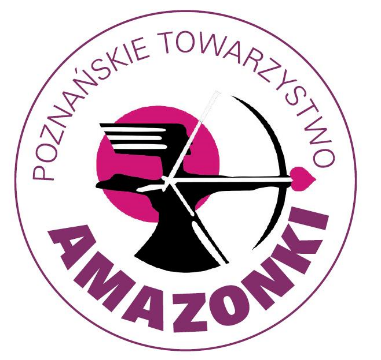 Przyjazd uczestniczek i zakwaterowanieHotel CAMPING Malta,  61-036 Poznań, ul. Krańcowa 98, tel. (61) 876 62 03
14.00 - Obiad16.00 – 18.00  Trening łodzi smoczych – jezioro Maltańskie18.00  - Grill19.00  - Spotkanie organizacyjne                                                                                                                Piątek, 16 sierpnia 2019 r.8.00 - 9.00 - Śniadanie 10.00 – Otwarcie XXV Ogólnopolskiej Spartakiady AMAZONEK11.00 - Zawody łodzi smoczych14.00 - Obiad15.00 -  Nordic walking wokół jeziora Maltańskiego – ok. 5km (prosimy o zabranie ze sobą kijków)18.00  -  Kolacja                                                                                                             Sobota, 17 sierpnia 2019 r.8.00 - 9.00 - Śniadanie10.00 – Zawody indywidulane (dart, rzuty do kosza, rzuty piłką do bramki, rzuty woreczkami do celu, podrzucanie lotki w wyznaczonym polu) oraz zawody na ergometrach wioślarskich  (jednocześnie) (miejsce: sala F, Krańcowa 98)14.00 – Obiad15.00 – Ciąg dalszy zawodów indywidualnych18.00 - Kolacja19.00 – Uroczysta gala + zakończenie zawodów i rozdanie nagród                                                                                         Niedziela, 18 sierpnia  2019 r.8.00 - 9.00 - Śniadanie 10. 00 – Wyjazd uczestniczekNumery telefonów do organizatora:Helena Pawlak - 507-493-180Beata Tietz - 509-780-210